Задание для обучающихся с применением дистанционных образовательных технологий и электронного обученияДата: 12 мая 2020г.Группа: А-18Учебная дисциплина: Слесарно-механическая обработка деталейТема занятия: Определение режимов резания при нарезании резьбыФорма: Практическое занятиеСодержание занятия:Повторить содержание предыдущих занятий (Настройка станка 16К20 на нарезание резьбы)Вопросы, рассматриваемые в ходе занятия: Цель работы;Содержание работы;Общие сведения;Порядок выполнения;Смотреть видео: https://www.youtube.com/watch?v=g9F_b-Y81GUЦель работыПриобретение навыков назначения режимов резания, выбора режущего инструмента и расчета основного времени.Содержание работы Записать данные условий обработки для своего варианта;Выбор режущего инструмента, выполнения расчета режимов резания;Оформление работы.Общие сведенияОсновные размеры, профиль, диаметры и шаги метрической резьбы для диаметров 1-600 мм установлены ГОСТ 8724-81, ГОСТ 9150-81 и ГОСТ 2405-81, а допуски этой резьбы - ГОСТ 16093-81. Резьбовые резцы по конструкции делят на стержневые, призматические и дисковые. Резцы могут быть однониточными и многониточными;последние называют гребенками.Конструктивные элементы стержневых резьбовых резцов выбирают исходя из сечения корпуса и геометрических параметров лезвия резца,Сечение корпуса резцов принимается прямоугольным, квадратным или круглым. Передний угол γ и задний угол α выбирают по таблице.		Для чистовых резцов передний угол может быть равным нулю.	Конструктивные элементы дисковых резьбовых резцов выбирают следующим образом: наружный диаметр корпуса резца наиболее часто назначают равным 40 мм или 50 мм; для нарезания внутренних резьб применяют дисковые хвостовые резцы с диметром рабочей части 8, 12, 18 и 24 мм.											Рабочую часть резьбовых резцов выполняют из быстрорежущей стали Р9; Р6М5, Р18 с твердостью 63-66 НRС или из твердого сплава Т15К6; Т14К8; Т30К4; пластины выбирают по ГОСТ 25398-82. Корпуса призматических и стержневых резцов выполняют преимущественно из стали 45.Порядок выполнения работыЗапись данных своего варианта( см. таблицу 20)Выбор резцаМатериал пластинки - в зависимости от обрабатываемого материала.Материал корпуса - сталь 45.Размеры сечения корпуса, длина резцаОпределяем геометрические элементы лезвия: угол профиля резца ε; угол α; угол γ; r - радиус при вершине. 5.3. Назначение режима резания1. Назначить продольную подачуПодача S, мм/об равна шагу нарезаемой резьбы Р2. Установить число черновых или чистовых рабочих ходов:i- при нарезании резьбы резцами с пластинами из твердого сплава [4.табл. 45 стр.294]i- при нарезании резьбы резцами из быстрорежущей стали [4.табл. 46 стр.294]5.4. Определить скорость главного движения резанияV= *Kv, м/мин - при нарезании резьбы резцами с пластинами тв. сплава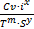 V= *Kv, м/мин - при нарезании резьбы резцами из быстрорежущей стали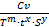 Значения коэффициента Сv и показателей степени [4.табл. 49 стр.296]Среднее значение периода стойкости Т [4.табл. 49 стр.296]Общий поправочный коэффициент на скорость резания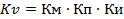 Км [4 табл. 1-4 стр.261-263]- коэффициент, учитывающий качество обрабатываемого материалаКп [4 табл. 5 стр.263] – коэффициент, учитывающий состояние поверхности заготовкиКи [4 табл. 6 стр.263] - коэффициент, учитывающий материал инструмента5.5. Определяется частота вращения шпинделя станкаоб/мин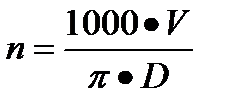 D – диаметр резьбы.Корректируем найденное число оборотов по данным станка. Принимаем меньшее ближайшее значение п∂ об/мин.5.6. Определяем действительную скорость резания м/ми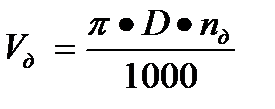 5.7. Определяем силу РzPz = , Н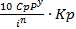 Коэффициент Ср и показатели степени [4.табл. 51 стр.298]5.7. Определяем мощность, затрачиваемую на резаниеNрез. = , кВт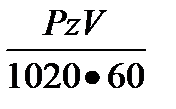 Проверить, достаточна ли мощность привода станка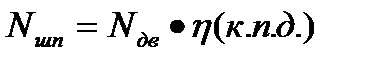 - условие обработки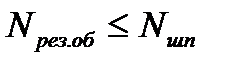 5.8. Определяется основное время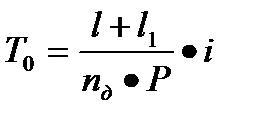 - действительное число оборотов шпинделя.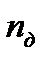 l1 - врезание и перебег резца l1 - мм [3. прил. 4 стр.375]P- подача, равная шагу нарезаемой резьбы6. Требования к оформлению расчета6.1. Выполненное задание оформляется на стандартных листах формат А4. Пример выполнения заданияВариант №31Задание: На токарно-винторезном станке 16К20 нарезают резьбу резцом. Необходимо: выбрать режущий инструмент; назначить элементы режима резания; определить основное время.Таблица 19Выбор режущего инструментаРезец резьбовой для внутренней резьбы с пластиной твердого сплава Т15К6. Материал корпуса резца - сталь 45. Размеры сечения державки 25 х 25. Длина резца L = 150 мм. [1табл.89 стр. 190]Определяем геометрические элементы:Угол профиля ε = 60°; α=6°; γ = 0°; r = 0,45. [1. табл.97 стр.206]Назначаем режим резания1. Назначаем продольную подачуПодача S, мм/об равна шагу нарезаемой резьбы Р = 22. Устанавливаем число черновых рабочих ходов:i = 3 при нарезании резьбы резцами с пластинами из твердого сплава 3. Определяем скорость главного движения резанияV= *Kv, м/мин - при нарезании резьбы резцами с пластинами тв. сплаваЗначения коэффициента Сv и показателей степениСv = 244; x = 0,23; y = 0,3; m = 0.2 [4.таб. 49 стр.296]Среднее значение периода стойкости Т= 70 мин [4.таб. 49 стр.296]Общий поправочный коэффициент на скорость резанияКм = Кr Kr = 0.95 n=1 Км = 0.95 [4. табл. 1,2 стр. 261-262]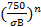 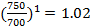 Кп = 1[4 табл. 5 стр.263] – коэффициент, учитывающий состояние поверхности заготовкиКи= 1 [4 табл. 6 стр.263] - коэффициент, учитывающий материал инструмента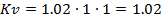 V= *1.02 = 111,5м/мин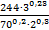 4. Определяется частота вращения шпинделя станка,об/миноб/мин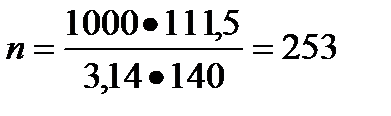 D – диаметр резьбы.Корректируем найденное число оборотов по данным станка. Принимаем меньшее ближайшее значение п∂ = 200об/мин.5. Определяем действительную скорость резания м/мин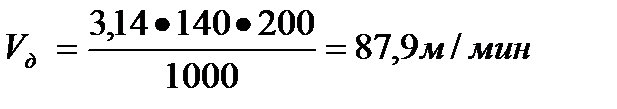 6. Определяем силу РzPz = , НКоэффициент Ср = 148; y = 1,7; u = 0,71 [4.таб. 51 стр.298]Кр = КмКм = ( ) = ( ) = 0,95 [4. табл. 1,2 стр. 261-262]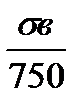 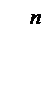 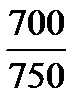 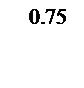 Pz = 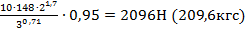 7. Определяем мощность, затрачиваемую на резаниеNрез. = , кВтNрез. = ,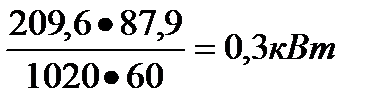 Проверяем, достаточна ли мощность привода станка- условие обработки8. Определяем основное время- действительное число оборотов шпинделя.l1 - врезание и перебег резцаl1 = 6Р = 12 мм [3. прил. 4 стр.375]P- подача, равная шагу нарезаемой резьбы(см. слайд 4 приложение 6.4)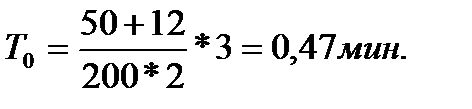 Эскиз обработки 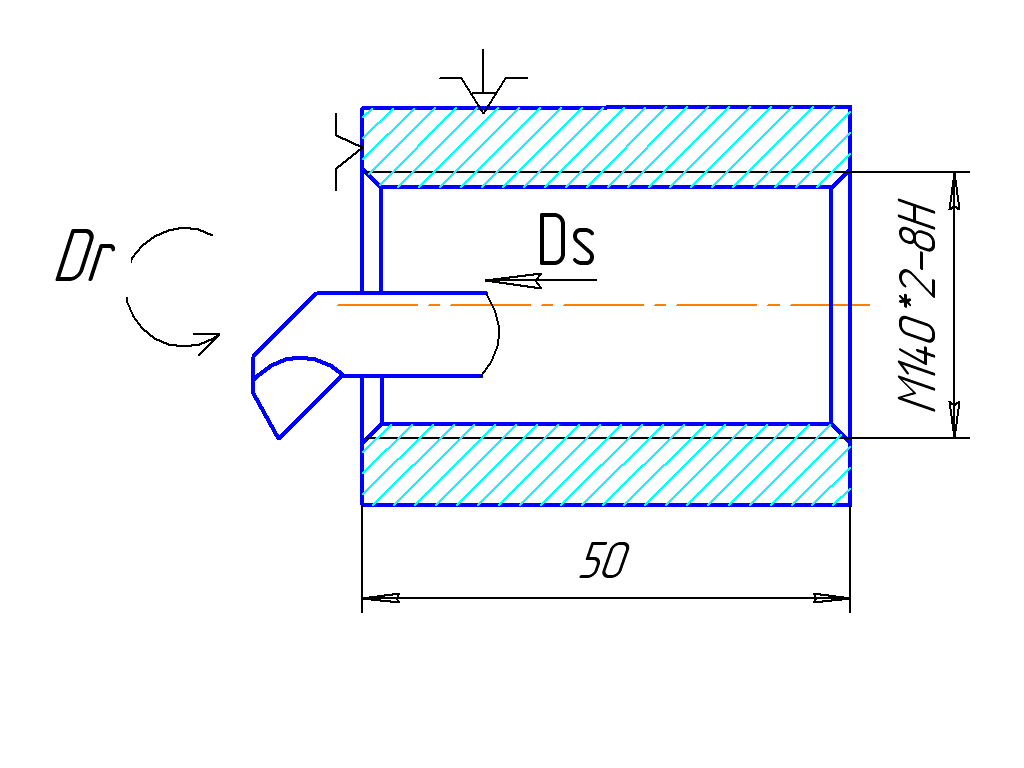 Рис. 14Задание: На токарно-винторезном станке 16К20 нарезают резцом резьбу.Необходимо: выбрать режущий инструмент, назначить элементы режима резания; определить основное время.Таблица 20Задание для обучающихся:  сделать отчет по практической работеФорма отчета. 1.	Сделать фото отчета.Срок выполнения задания: 13.05.2020г.Ответы отправлять на адрес aqva96@mail.ru, или в WhatsApp на номер 89530494346. В названии файла указать (ФИО, группу, дисциплину)  Материал заготовки Резьба, способ нарезания   Обработка МхР l   Размеры резьбы, мм   Сталь 40Х σв=70 кгс/мм2 Внутренняя на проход   Черновая   М140 2 - 8Н     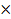 № Материал заготовки   Резьба, способ нарезания   Обработка     Размер резьбы, мм ы, мм .11   l Сталь 20 х Н σв= 60 кгс/мм2 Наружная на проход   Черновая   М42 х 3 – 8g   Сталь 45 х Н σв= 75кгс/мм2   Наружная на проход   Чистовая   М40 х 2 – 8d   Серый чугун 215НВ   Внутренняя на проход   Черновая   М120 х 3-7Н   4 Сталь 40 σв= 65 кгс/мм2 Внутренняя в упор   Черновая   М56 х 2 - 7Н   Сталь 50 σв = 70 кгс/мм2   Наружная в упор   Чистовая   М42 х 2 – 8g   б   Серый чугун 210НВ   Наружная в упор   Черновая   М56 х 3 – 8g   Сталь 20 σв = 50 кгс/мм2   Наружная на проход   Черновая   М24 х 2 – 8g   Серый чугун 160НВ   Наружная на проход   Чистовая   М64 х 3 – 8g   Сталь 38хА σв=68кгс/мм2   Внутренняя на проход   Черновая   М100 х 4-8Н   Серый чугун 170НВ   Внутренняя на проход   Черновая   М72 х 3 - 8Н   Сталь ХГВ σв = 55 кгс/мм2 Внутренняя в упор   Черновая   М78 х 3 - 8Н   Сталь Х12М σв=60кгс/мм2 Наружная на проход   Черновая   М42 х 2 – 8g   Сталь 40Г 229НВ   Внутренняя на проход   Черновая   М120х3-8Н   Серый чугун 150НВ   Внутренняя на проход   Черновая   Тr100х3-8Н   Сталь 35 σв = 50 кгс/мм2 Наружная на проход   Чистовая   М36 х 3 - 8g   Сталь У10 σв=60кгс/мм2   Наружная на проход   Черновая   Тr68 х 3 – 8g   Сталь Х2Н9Т σв= 65 кгс/мм2 Наружная в упор   Черновая   М20 х 2 – 8g   Сталь 65Г δв=60кгс/мм2   Наружная в упор   Черновая   М30 х 1,5-8g   Сталь 30Л σв=50 кгс/мм2   Наружная в упор   Черновая   Tr36 х 1,5 - 8g   Сталь 40ХС 225НВ   Наружная в упор   Черновая   М38 х 3 - 8g   Сталь 9ХС σв= 60 кгс/мм2   Наружная на проход   Черновая   М38 х 3 - 8g   Сталь 40Х13 σв=65кгс/мм2   Наружная на проход   Чистовая   М40 х 2 – 8g   Серый чугун 210НВ   Наружная на проход   Черновая   М32 х 2 – 8g   Серый чугун 210НВ   Внутренняя на проход   Черновая   М46 х 3 - 8Н   Сталь 10 σв=35 кгс/мм2   Внутренняя на проход   Черновая   М84 х 3 - 8Н   Сталь У710 σв= 58 кгс/мм2   Внутренняя на проход   Чистовая   М100 х 4 - 8Н   Сталь 5ХНМ σв=70кгс/мм2   Наружная на проход   Черновая   М40 х 1,5 - 8g   Сталь 30ХГТ 200НВ   Наружная на проход   Чистовая   М68 х 4 – 8g   Сталь ХГТ 190НВ   Наружная на проход   Черновая   М74 х 3 – 8g   Сталь 5ХНМ 210НВ   Наружная на проход   Черновая   М78 х 2 – 8g   